«Речевые формулы» для конструктивного общения с родителямиКак сформулировать просьбу, чтоб отка- зать было невозможно?Универсальные: - Только Вы…. в этой ситуа- ции можете нам помочьКак замечательно, что Вы подошли…. Я больше ни к кому не могу обратиться, только к Вам….Я знаю, что только Вы справитесь, потому что….Нам очень нужна именно Ваша помощь…Только Ваши знания и опыт могут нам по- мочь…У вас такая светлая голова! Вы такая спо- собная и добрая.Вы мастер на все руки, и вам не составит труда…Как возразить родителю, чтобы избежать возникновения конфликта?Очень хорошо, что Вы подняли этот вопрос, и…Спасибо, что Вы обратились с этой про- блемой к нам, и мы обязательно ее решим, ко- гда это будет удобно нам с Вами… .Я уважаю Ваше мнение, и в то же время вижу эту ситуацию с другой стороны…, а как Вы видите выход из этой ситуации, что мы можем предпринять?(важно дождаться перво- го предложения от родителя)Нам это важно, давайте подумаем, как нам решить эту проблему, и избежать данной си- туации в будущем…Сообщение негативной информации о ребенке.Не всегда время, проведенное в детском саду, бывает радостным ибезоблачным. По- этому воспитатель вынужден время от вре- мени, общаясь с родителями, передавать ин- формацию о ребенке, носящую негативный характер.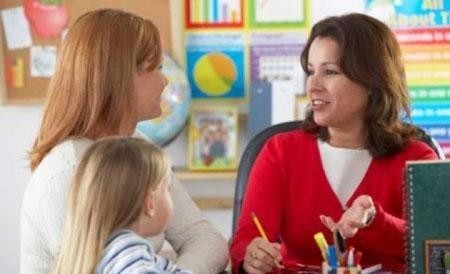 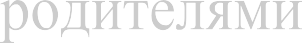 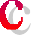 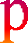 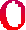 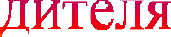 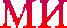 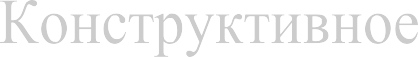 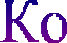 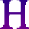 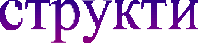 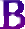 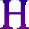 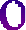 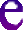 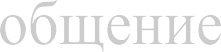 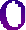 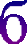 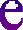 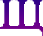 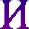 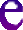 Рассказывать о трудностях (на занятиях, в поведении), с которыми столкнулся ребенок, нужно не на общем собрании, а индивидуально. На общем собрании затронуть проблему только в общихчертах.Для сообщения негативной информации о ребенке родителям, наиболее эффективно ис- пользовать технику «сэндвича». По принципу сэндвича общение строится так: начало и ко- нец его обязательно должны носить позитив- ный характер, а середина включать все нега- тивные моменты (которые действительно не- обходимы).Желаю Вам успеховв общении с родителями своих воспитанников!СП «Детский сад «Одуванчик» ГБОУ СОШ №2 «ОЦ» с.Большая Глушица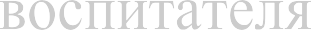 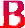 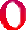 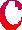 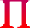 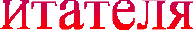 Для того чтобы родители хоте ли с нами общаться, мы сами должны демонстрировать свою готовность общаться сними.Все родители разные, но существуют общие правилаконструктивного общения с родителями.Чтобы расположить к себе собеседника нужно дать ему как минимум три психологических плюса.Самые универсальные – это: имя собеседника, улыбка, комплимент.Имя человека – это самый сладостный и самый важный для него звук на любом языке. Важно использовать имя-отчество при при- ветствии. Не просто кивнуть или сказать:«Здрась- те!», а «Здравствуйте, Анна Иванов- на!».Необходима искренняя, добро- желатель- ная улыбка! Вы должны приучить себя к то- му, чтобы обычным выражением вашего лица стала теплая, доброжелательная улыбка. Если ее нет, должна быть готовность к ней.Одновременно с улыбкой необходим доброжелательный, внимательныйвзгляд.Оптимальная дистанция между вами должна составлять от 1м до 1, 5 м.Используйте по ходу разговора открытые жесты, не скрещивайте перед собой руки.Используйте   прием    присоединения, т. е. найдите общее «Я»: «Я сам такой же, у ме- ня то же самое! ».Как можно реже употребляйте местоиме- ние «Вы…» («Вы сделайте!»,«Вы должны это! »). Чаще говорите«Мы»: «Мы все заинтересованы, чтобы наши дети были здоровы, умели, знали! », «Нас всех беспокоит, что дети… », «Нас объединя- ет общее дело – это воспитание наших с вами детей! »Лучший комплимент для родителя – это похвала его ребѐнка.Правила конструктивного взаимодейст-вия с родителямиЕсли перед педагогом стоит задача привлечь родителей к сотрудничеству, активному уча- стию в педагогическом процессе ДОУ, то целе- сообразно придерживаться таких правил:Говорите с родителями только о том, судить, о чѐм вы имеете право, основываясь на собст- венных знаниях и жизненном опыте.Планируя серьѐзный разговор с родителями, не начинайте его утром, на улице, на ходу, на лестнице, в детской раздевалке, а пригласите их пройти в группу и обязательно усадите за стол. Тогда ваши слова будут услышаны, так как родитель вынужден вас выслушать.Не начинайте разговор с родителями воспи- танников со слов: «Ой, извините, можно с вами поговорить?», «Не знаю, может быть я не со- всем права, но всѐ таки… ».Не надо сравнивать достижения разных де- тей, не надо вообще их сравнивать. Если всѐ- таки сравнивать, то только с эталоном, нормой возрастного развития: каждый родитель хочет слышать в первую очередь о достижениях и проблемах развития своего ребѐнка; если в первые 10-15 минут разговора он ничего кон- кретного и убедительного не услышал о своѐм ребѐнке, он постарается закончить разговор.Научитесь говорить строго по делу, приво- дить конкретные факты, обозначать не только проблему, но и несколько вариантов еѐ ре- шения. Тогда родитель будет воспринимать вас не как критика, а как помощника. Образно говоря, родитель идѐт к педагогу как к врачу: не важно, с чем зашѐл, важно, с чем вышел.Помните! Самый верный способ настроить родителей против себя – показать им, что вы считаете себя умнее их. Не забывайте, какую цель вы ставите: блеснуть своими знаниямиили помочь ребѐнку? Не старайтесь демонст- рировать родителям своѐ превосходство, упот- ребляя в речи сложные психолого- педагогические термины. Родитель будет вам благодарен за конкретные советы, простые и реально выполнимые рекомендации.Не ставьте задачу завоевать авторитет у всех без исключения родителей, создать со всеми отношения активного сотрудничества, полного взаимопонимания.Сигнализируйте о терпении и понимании Используйте следующие формулировки.«Да, я хорошо могу понять это».«Я могу себе представить, что у Вас на ду- ше».«Это действительно плохо для Вас - я Вас по- нимаю».При этом обратите внимание на свой голос: здесь важно не столько, что Вы говорите, сколько, как Вы говорите.Посещение родителями различных меро- приятий для детей (познавательных,праздничных, спортивных), казалось бы, не имеет прямого отношения к мероприятиям просветительской направленности. Однако, наблюдая за детьми, родители имеют возможность поделиться друг сдругом впечатлениями, поинтересоваться планами относительно активного участия в следующих мероприятиях